ESTADO DO PARANÁMUNICÍPIO DE RIO BONITO DO IGUAÇUCÂMARA MUNICIPALSOLICITAÇÃO N. º S-030/2023Exmo. Srs.Rivair Jose de Oliveira Presidente da Câmara MunicipalRio Bonito do Iguaçu – Pr.Na qualidade de Vereadores integrantes deste Poder Legislativo Municipal que a presente subscreve regimentalmente, solicitam a este Douto Plenário, seja enviado oficio ao senhor Prefeito Municipal, solicitando a tomada da seguinte providência:- Para que através do órgão competente do Município de Rio Bonito do Iguaçu seja analisado a possibilidade da construção de uma ponte no lugar de um bueiro, o qual está intransitável devido a água que está transbordando por cima, impedindo a linha escolar e o escoamento do leite dos produtores que ali residem, muitas vezes perdendo sua produção pois o caminhão não consegue chegar para fazer o carregamento do mesmo. O bueiro fica localizado na Comunidade Rio do Leão, mais precisamente próximo à entrada da propriedade do Sr. Badinski.Segue fotos em anexo.JUSTIFICATIVAJustifica-se tal pedido tendo em vista que aumento do nível de água deste bueiro deixou este trecho intransitável, impedindo a passagem daqueles que necessitam passar por este local, a exemplo caminhões de leite e transporte escolar.Esperamos aprovação unânime dos nobres pares.   Câmara Municipal de Rio Bonito do Iguaçu, 07 de Dezembro de 2023.VEREADOR SIGNATARIO:   _____________________________TIAGO DE MORAIS XAVIERVEREADOR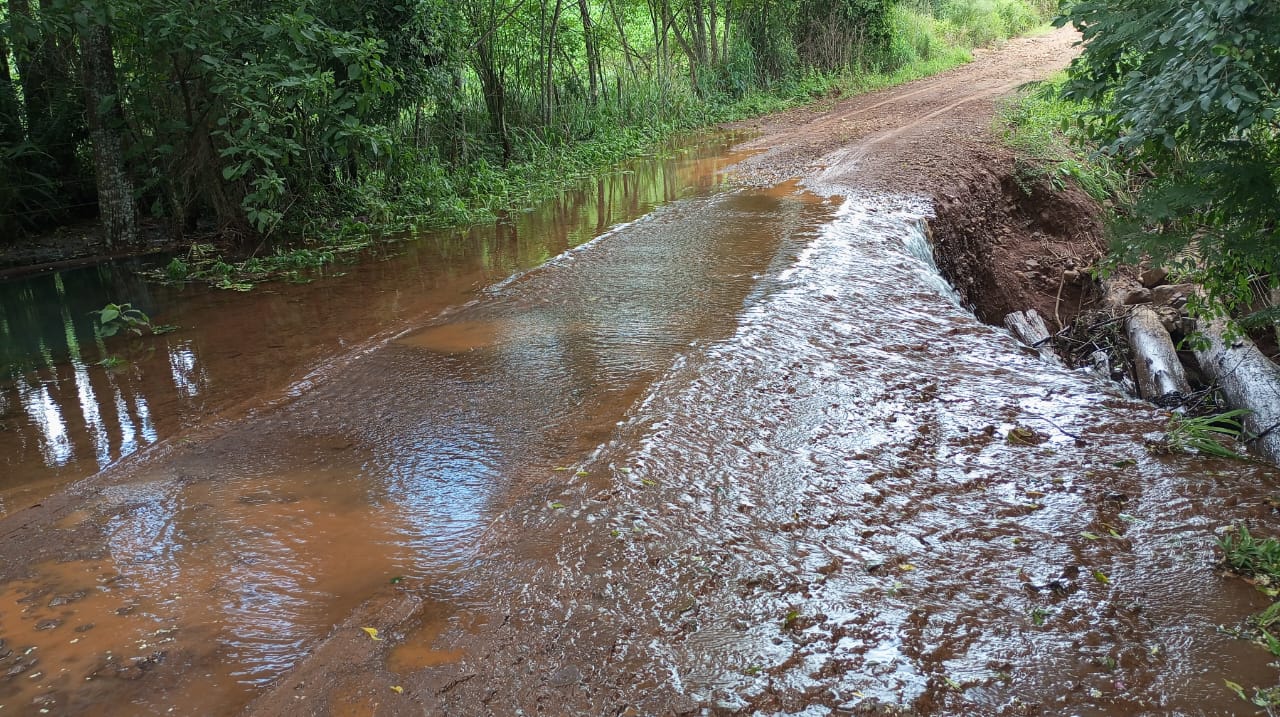 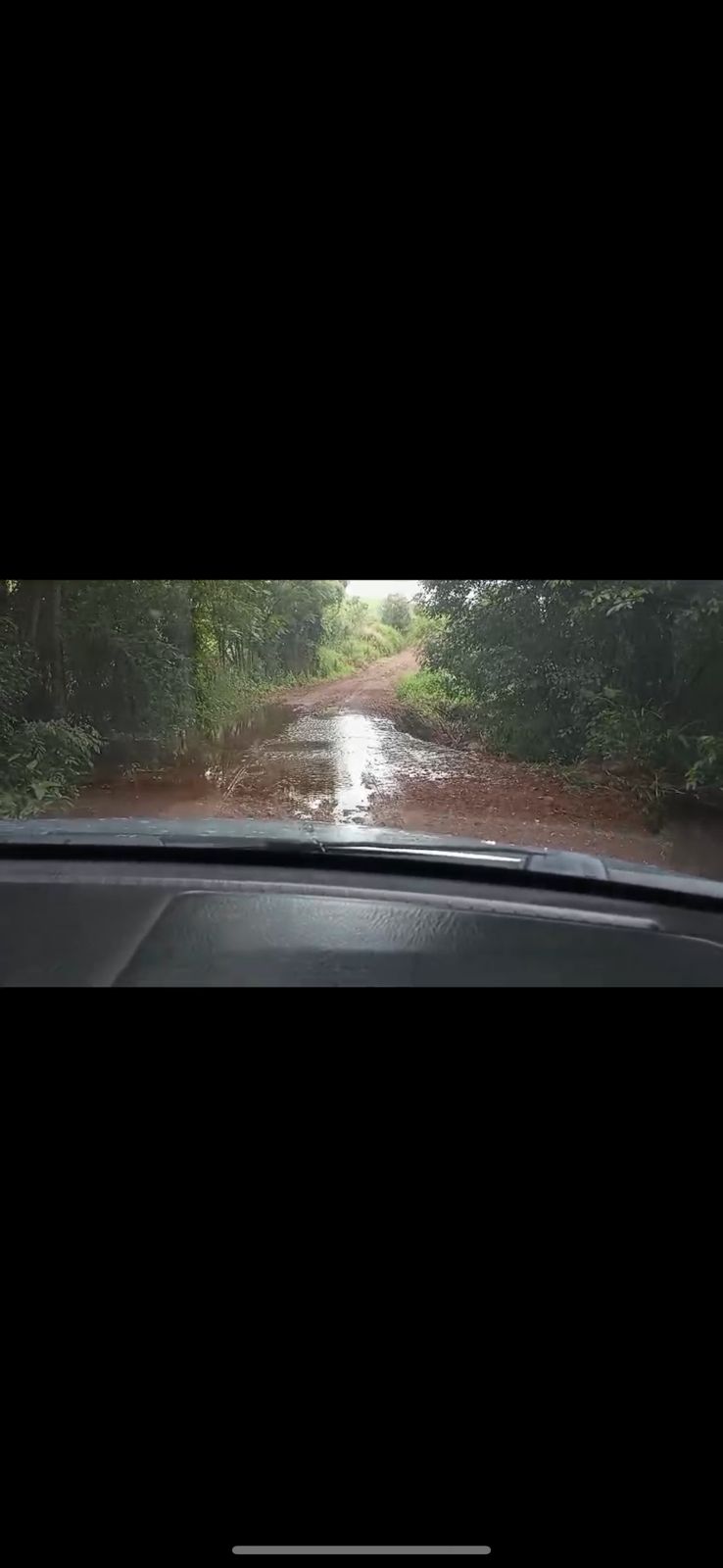 